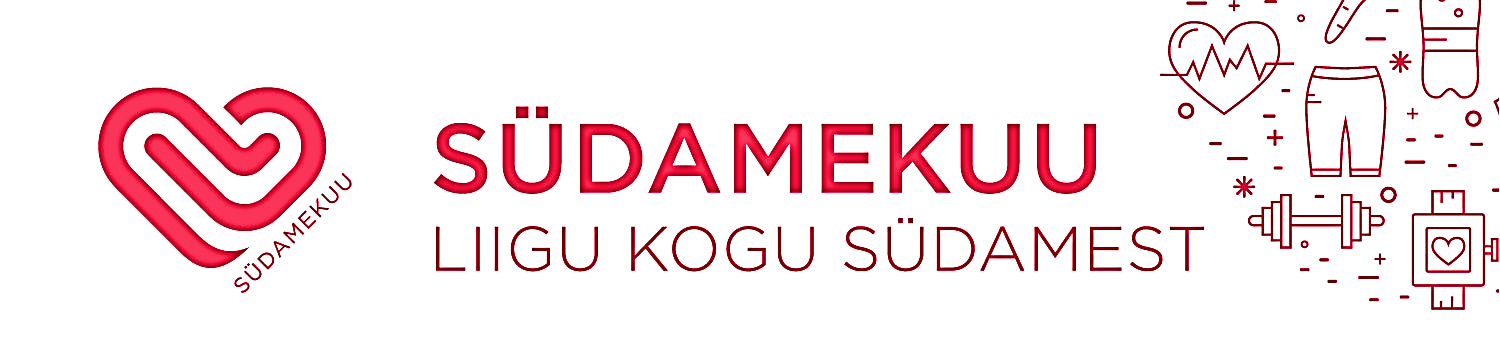 Liigun jalgsi         ___ klass24.aprill25.aprill26.aprill27.aprill28.aprillJRK NRÕPILASE NIMIESMASPÄEVKOOLI      KOJUTEISIPÄEVKOOLI      KOJUKOLMAPÄEVKOOLI         KOJUNELJAPÄEVKOOLI      KOJUREEDEKOOLI      KOJUKOKKU1.õpetaja2.3.4.5.6.7.8.9.10.11.12.13.14.15.16.17.18.19.20.21.22.23.24.25.